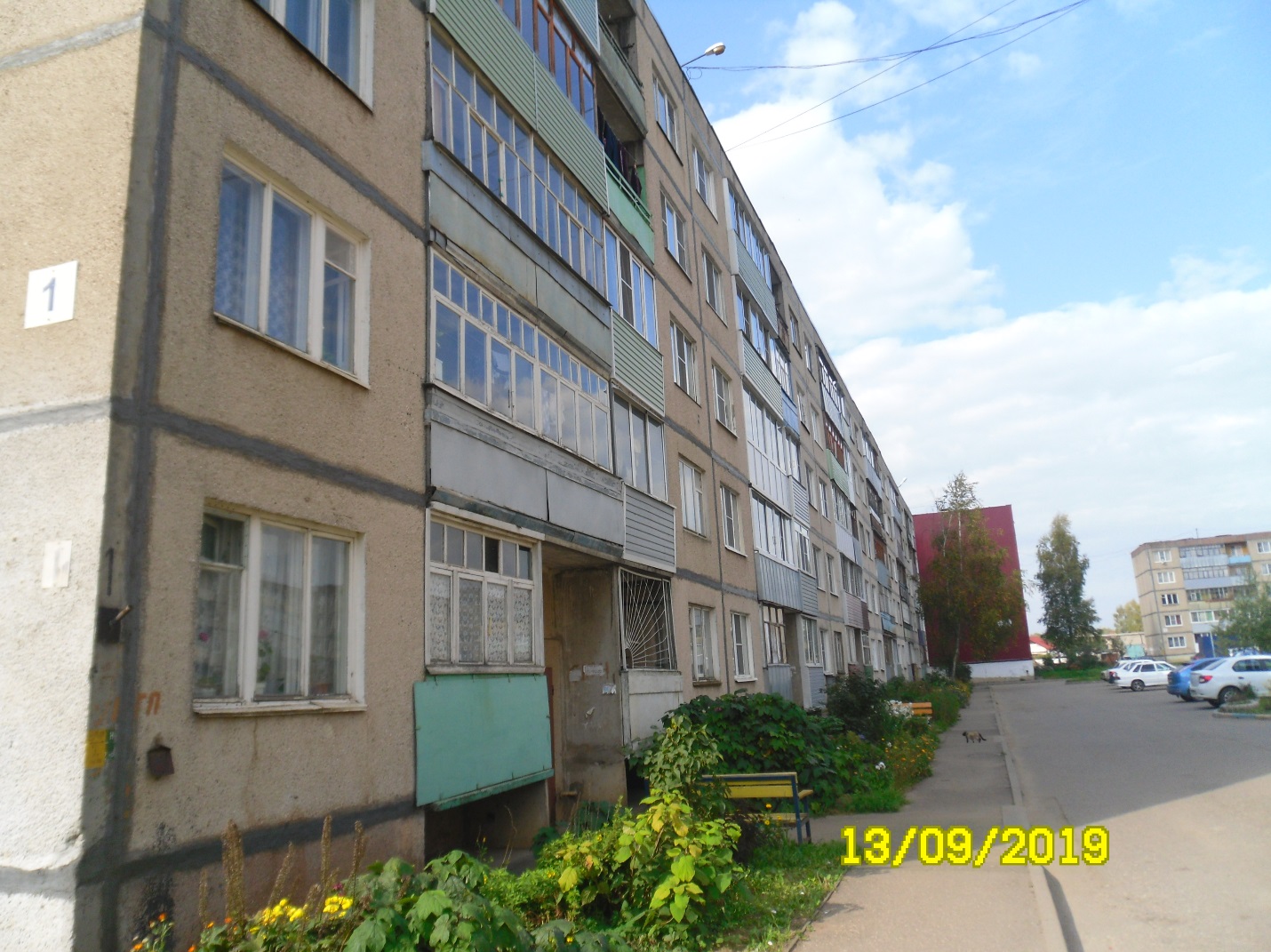 пос. Ермаково, д. 1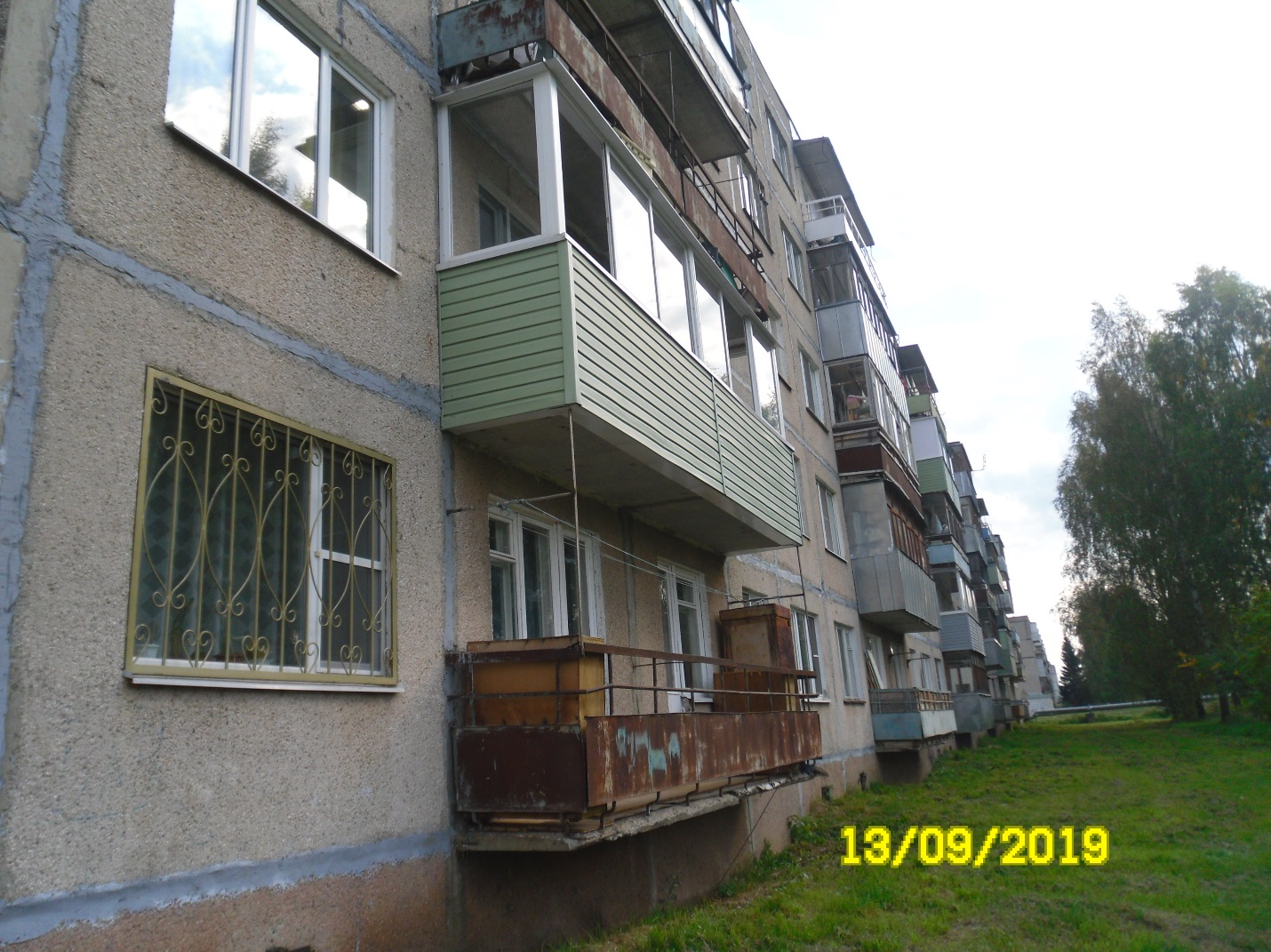 пос. Ермаково, д. 1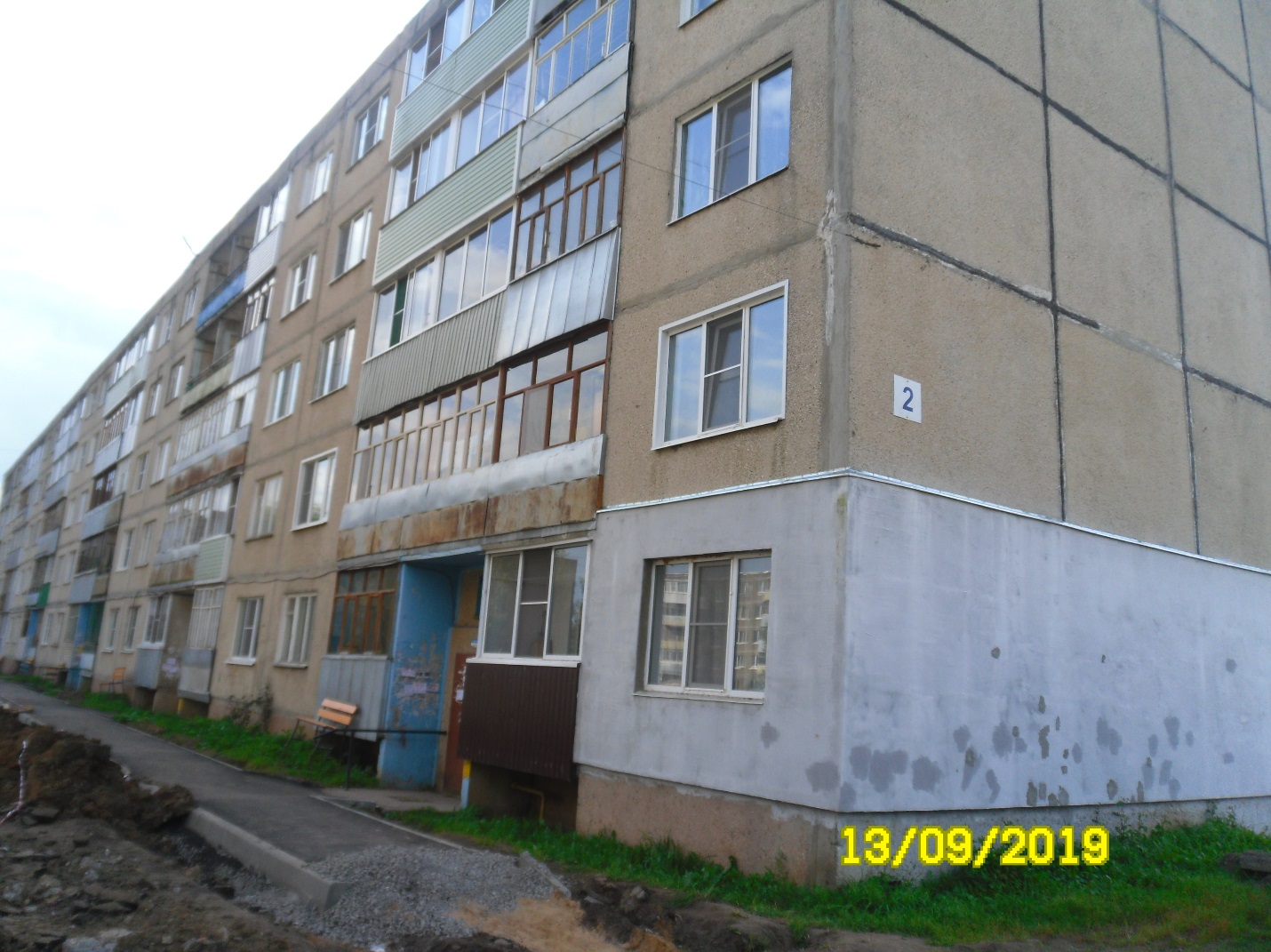 пос. Ермаково, д. 2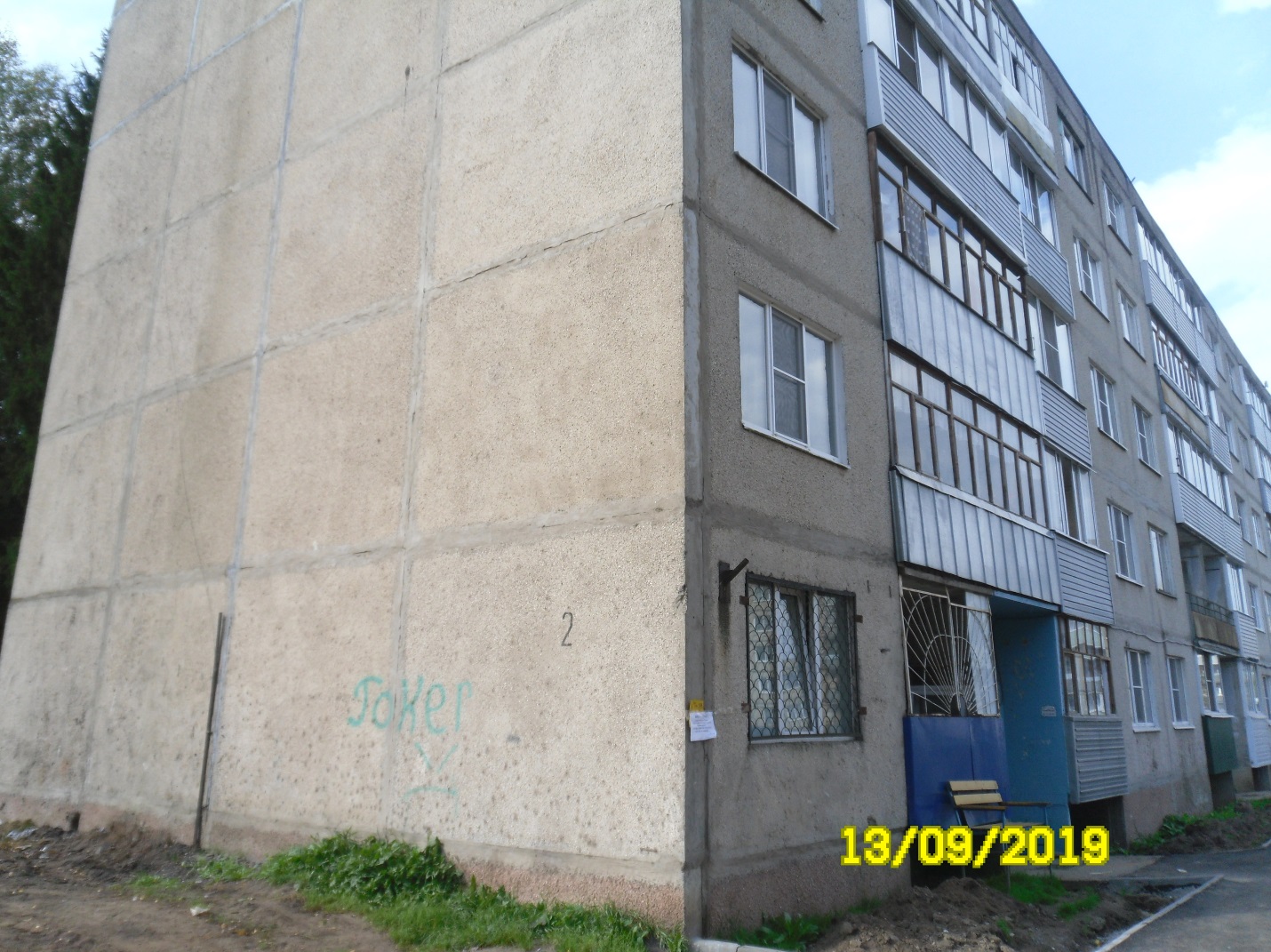 пос. Ермаково, д. 2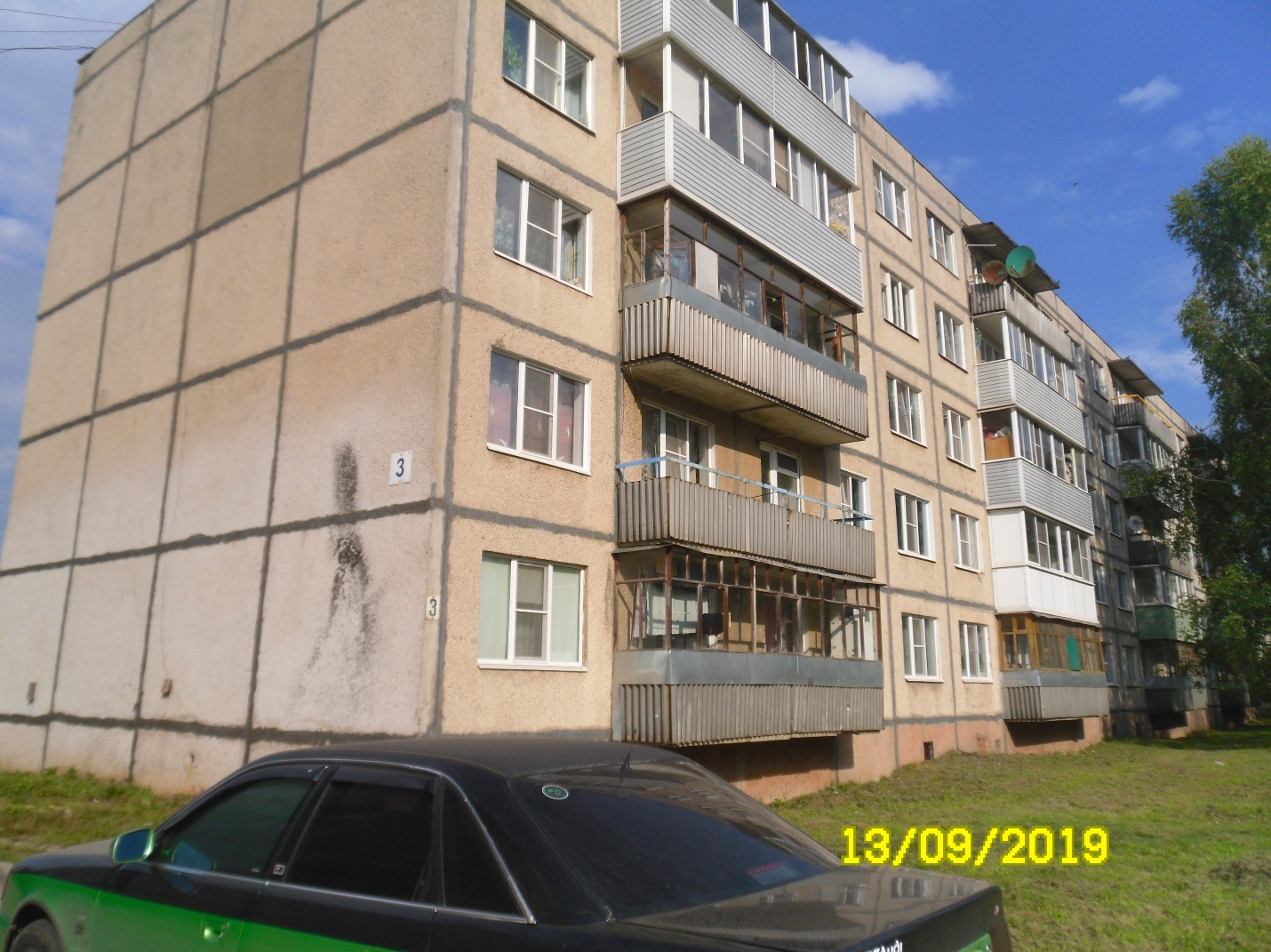 пос. Ермаково, д. 3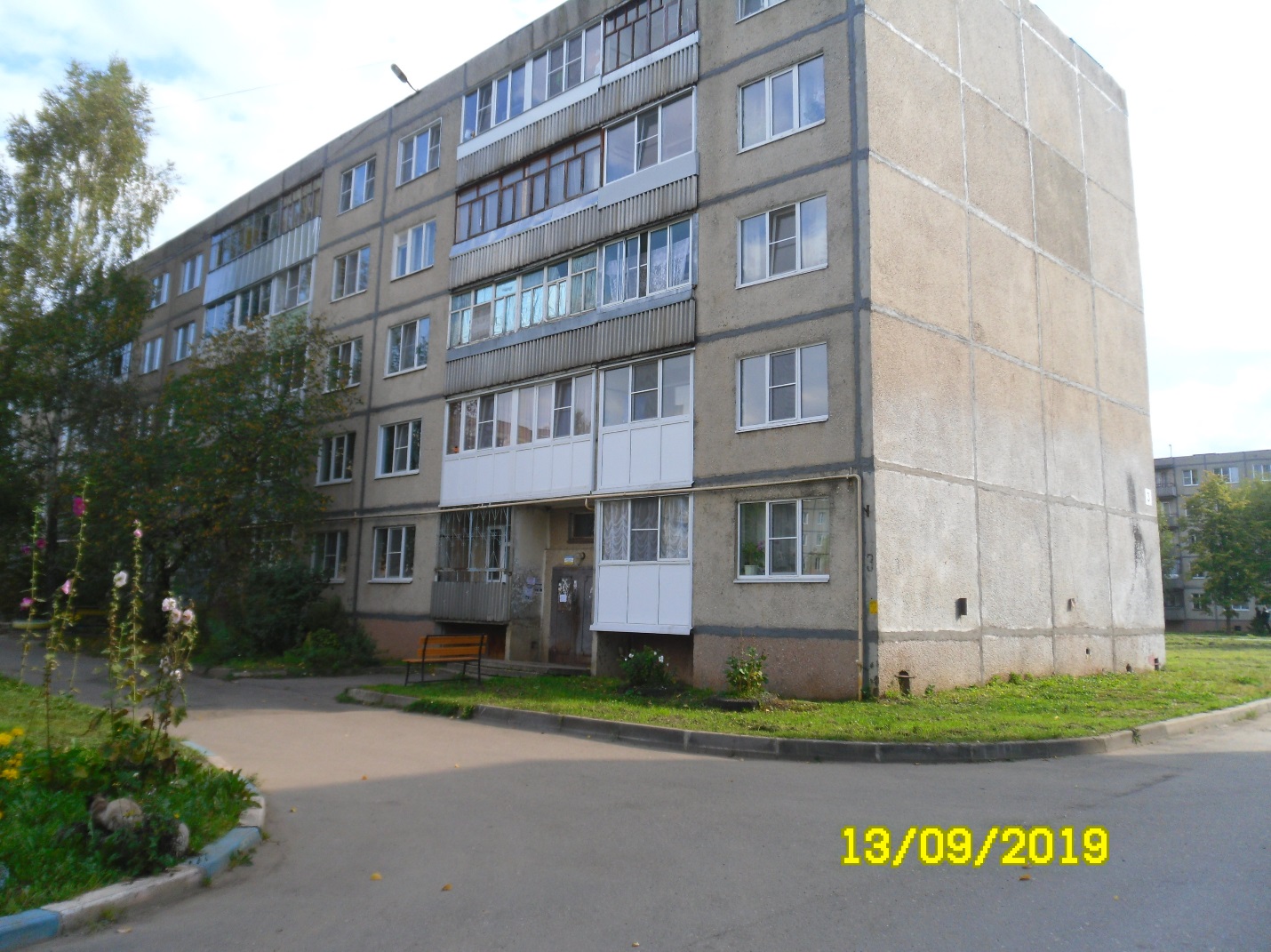 пос. Ермаково, д. 3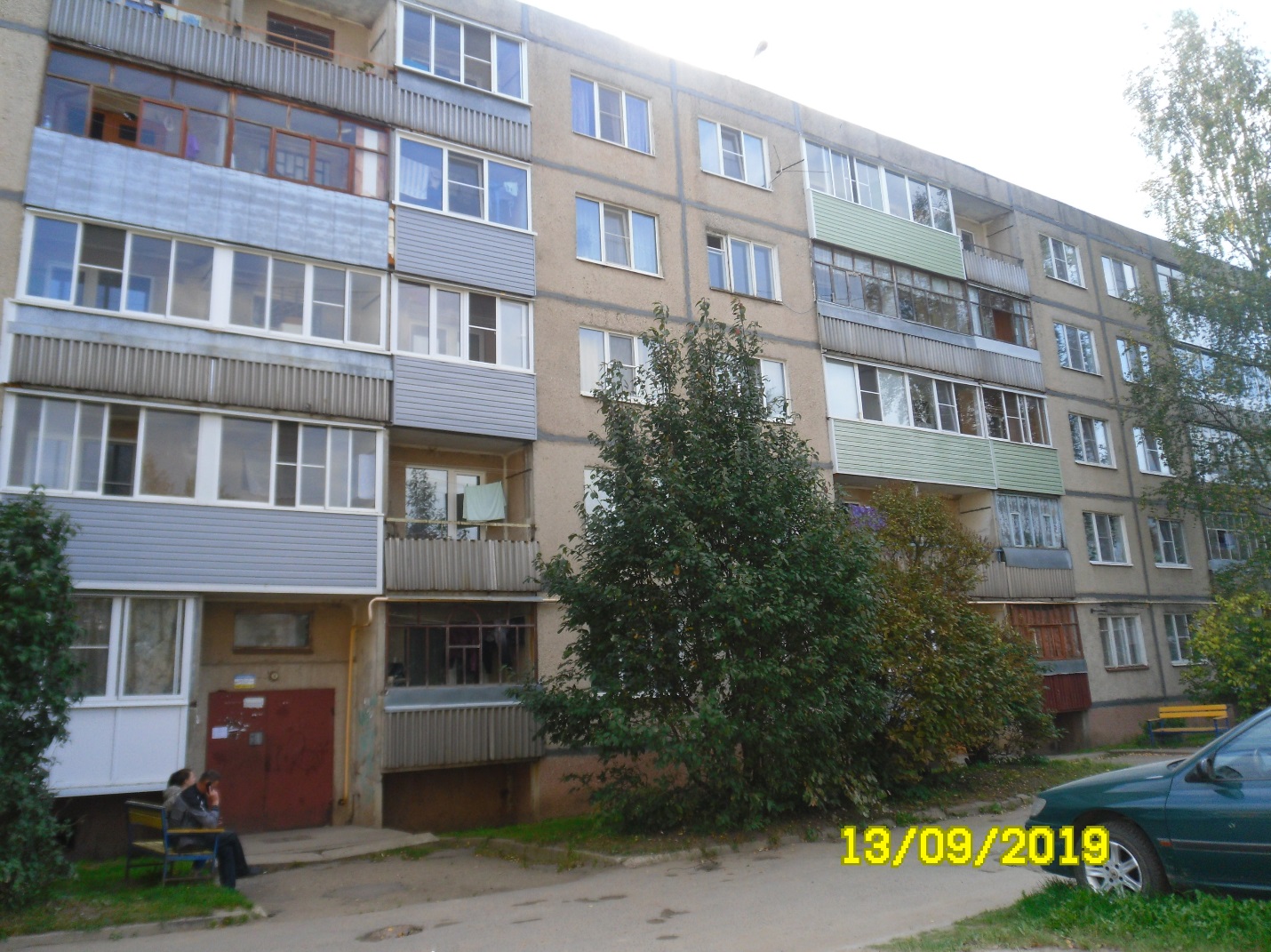 пос. Ермаково, д. 3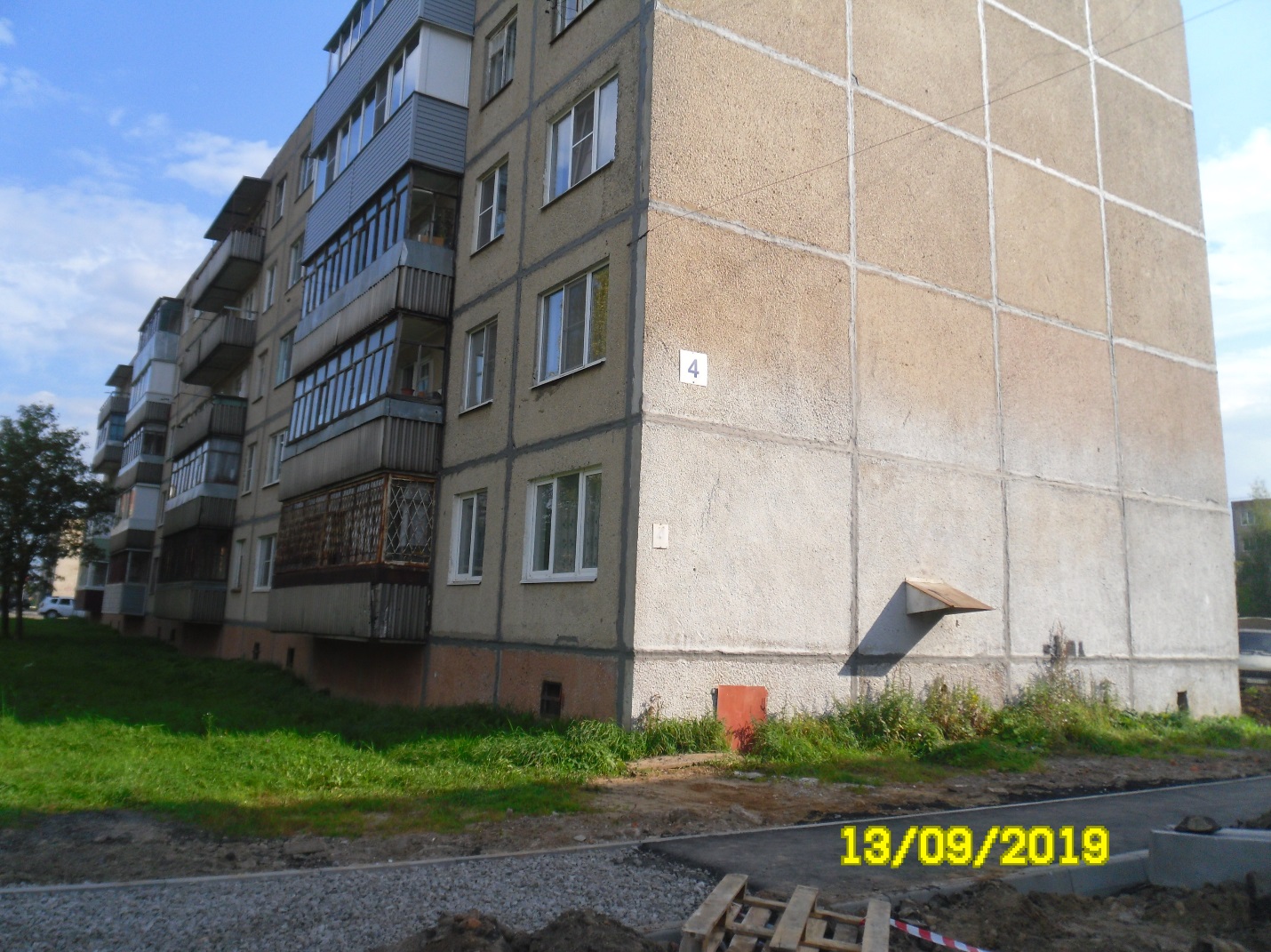 пос. Ермаково, д. 4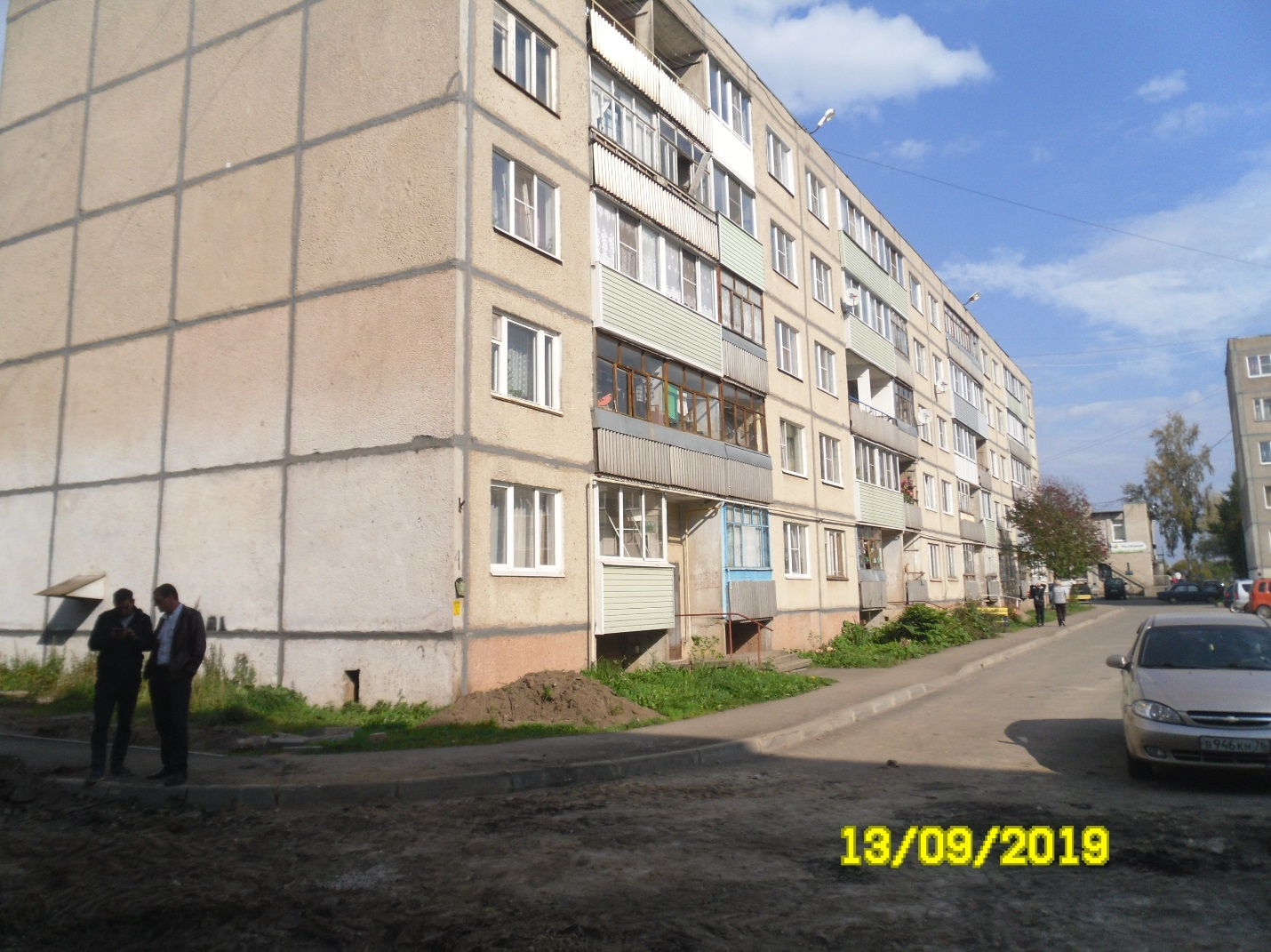 пос. Ермаково, д. 4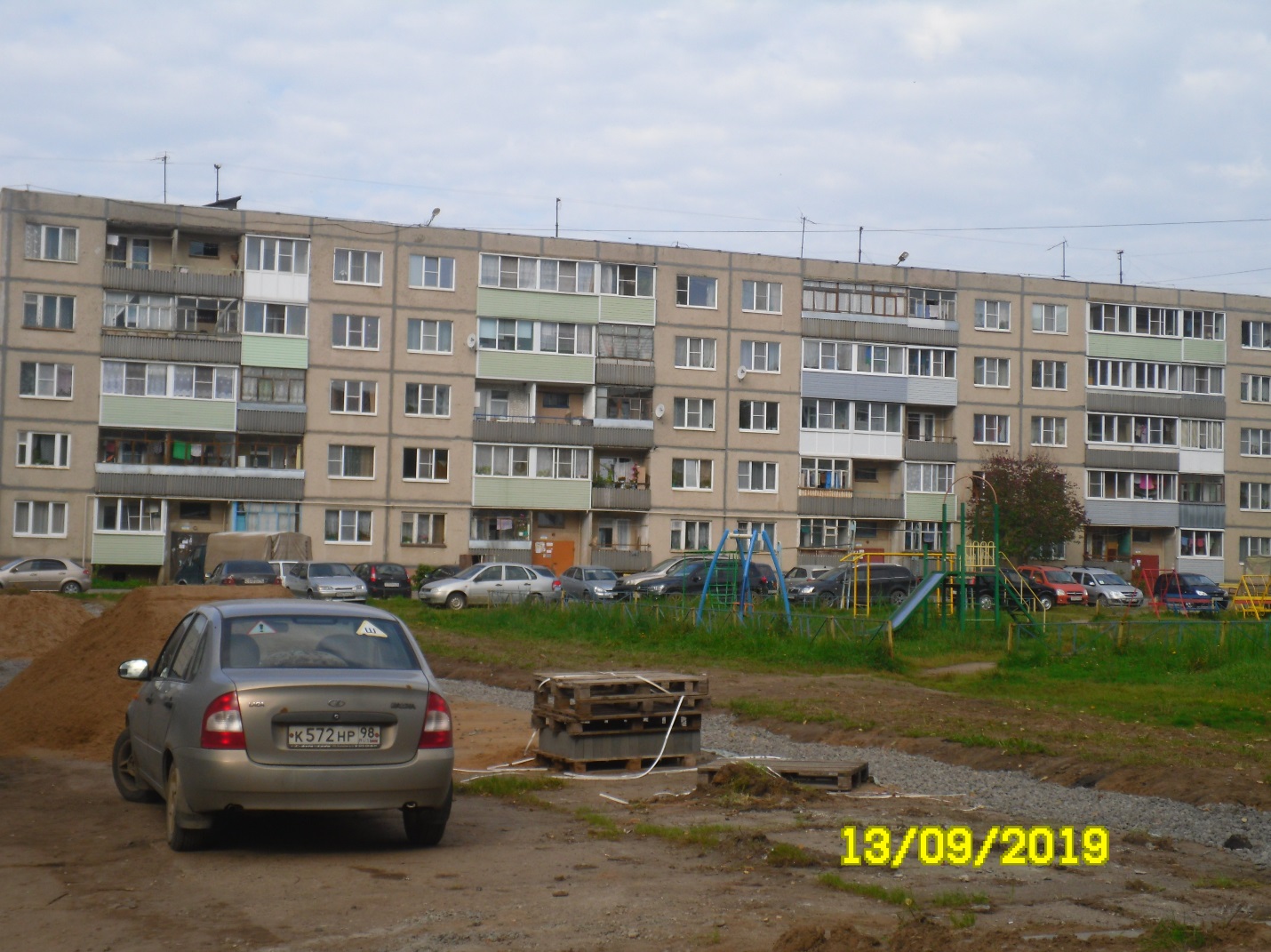 пос. Ермаково, д. 4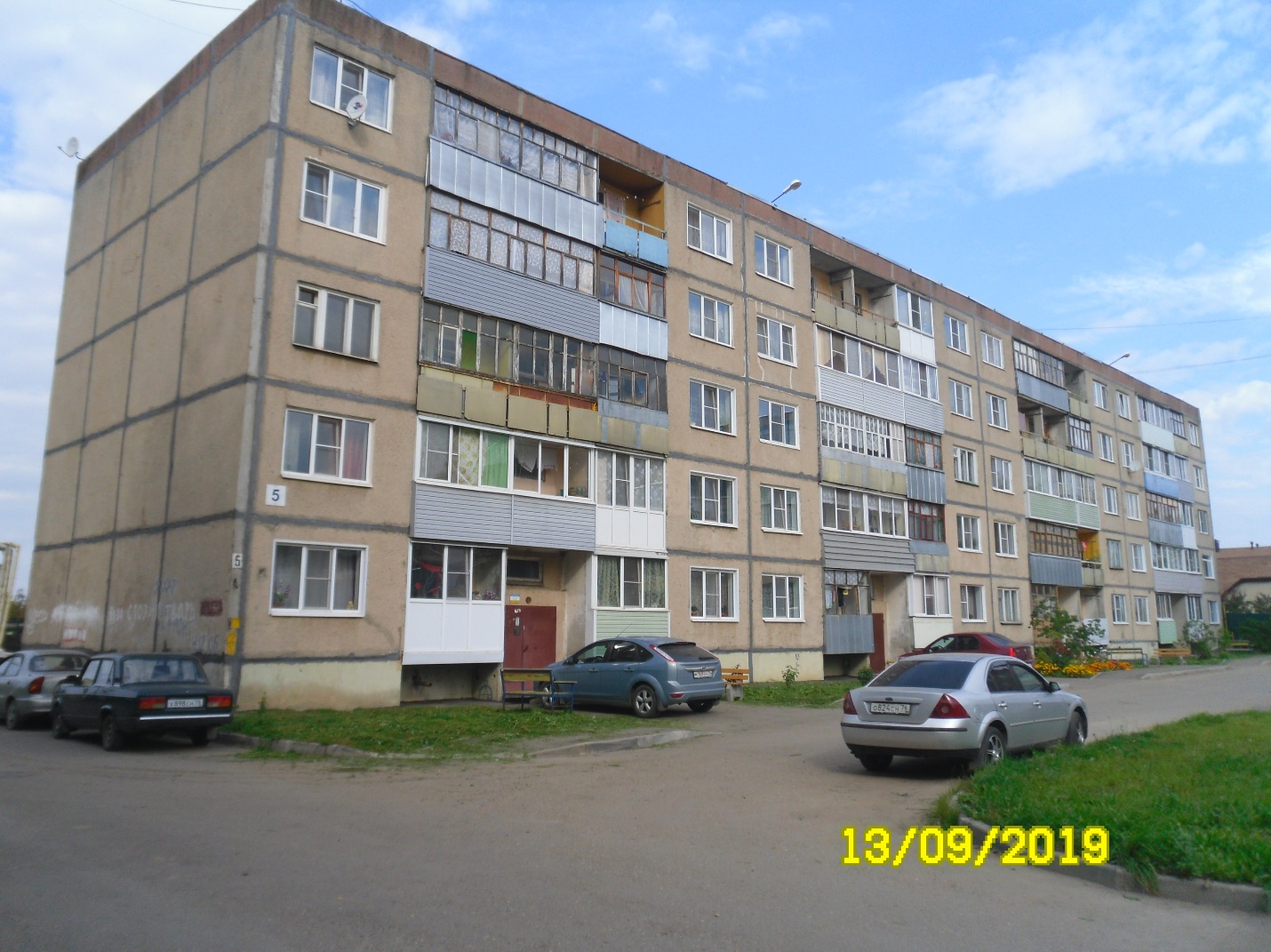 пос. Ермаково, д. 5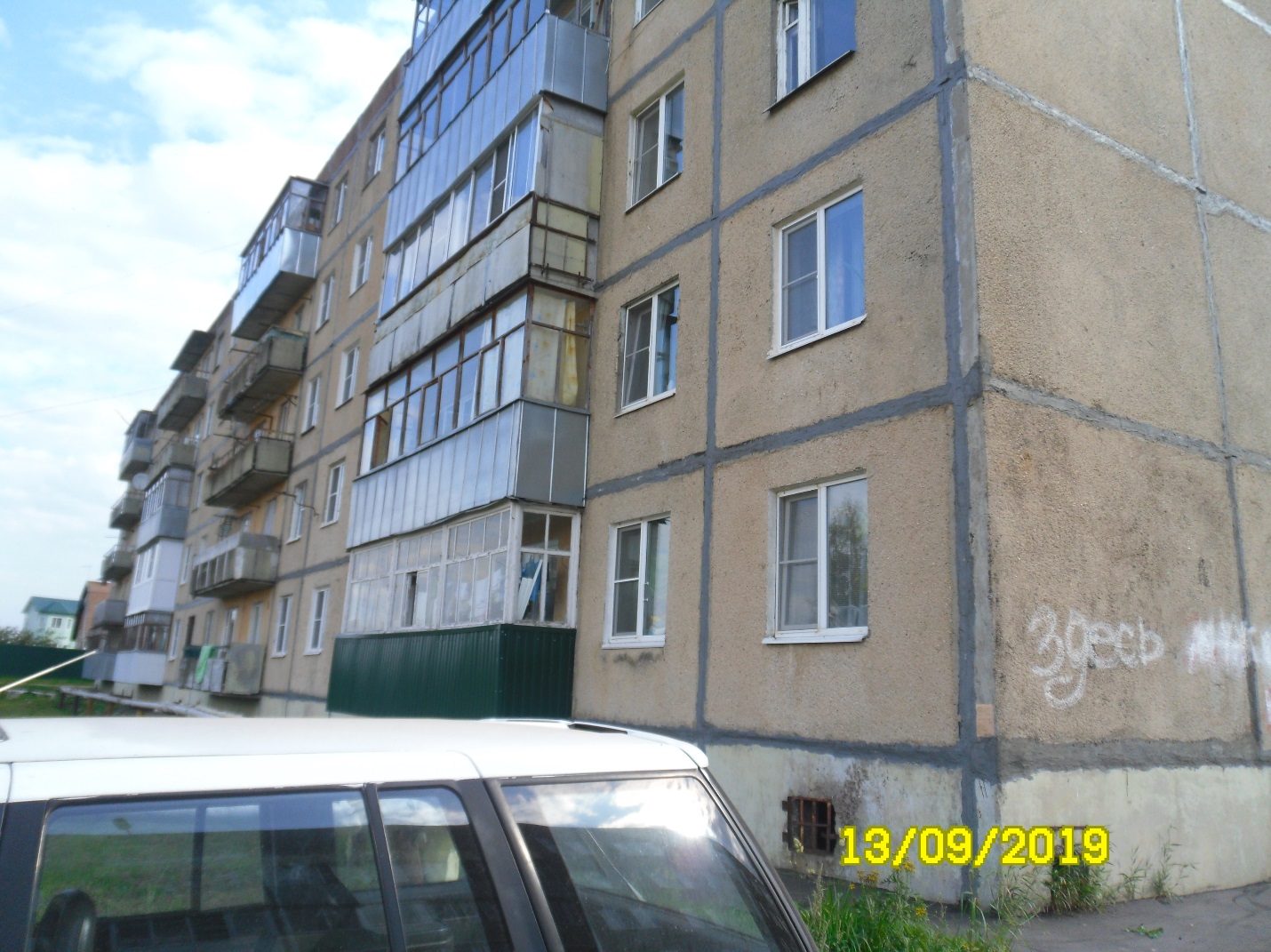 пос. Ермаково, д. 5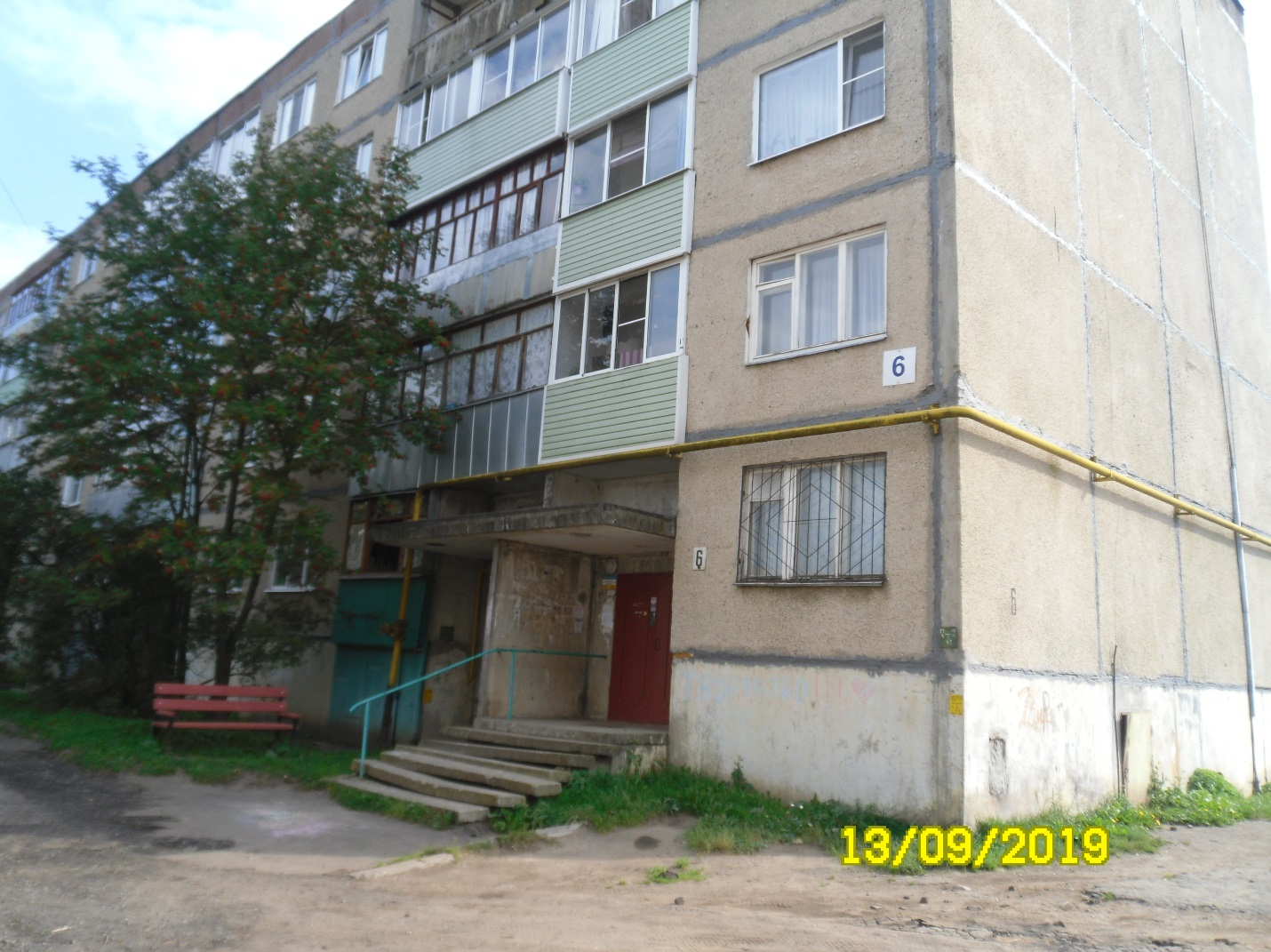 пос. Ермаково, д. 6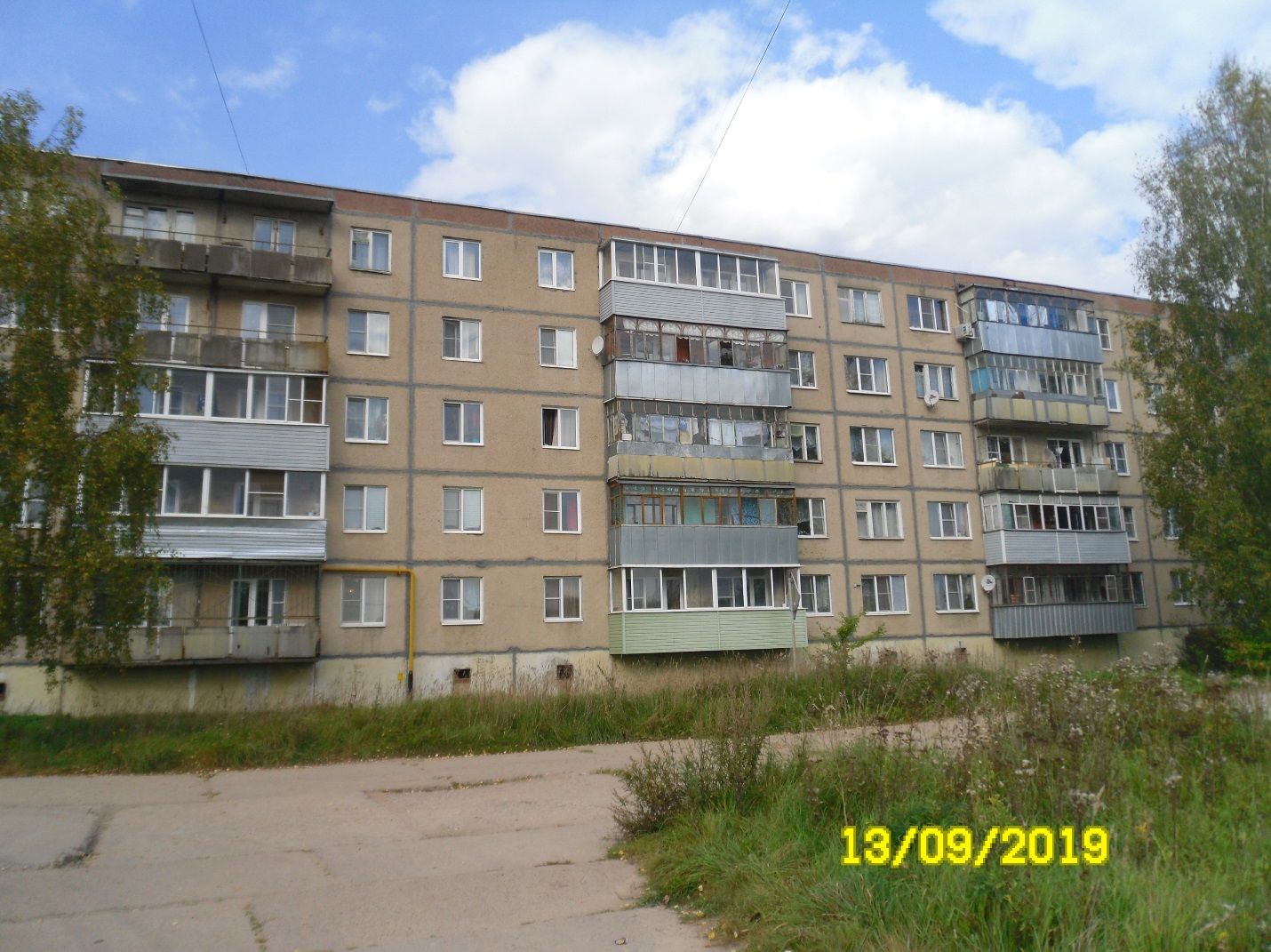 пос. Ермаково, д. 6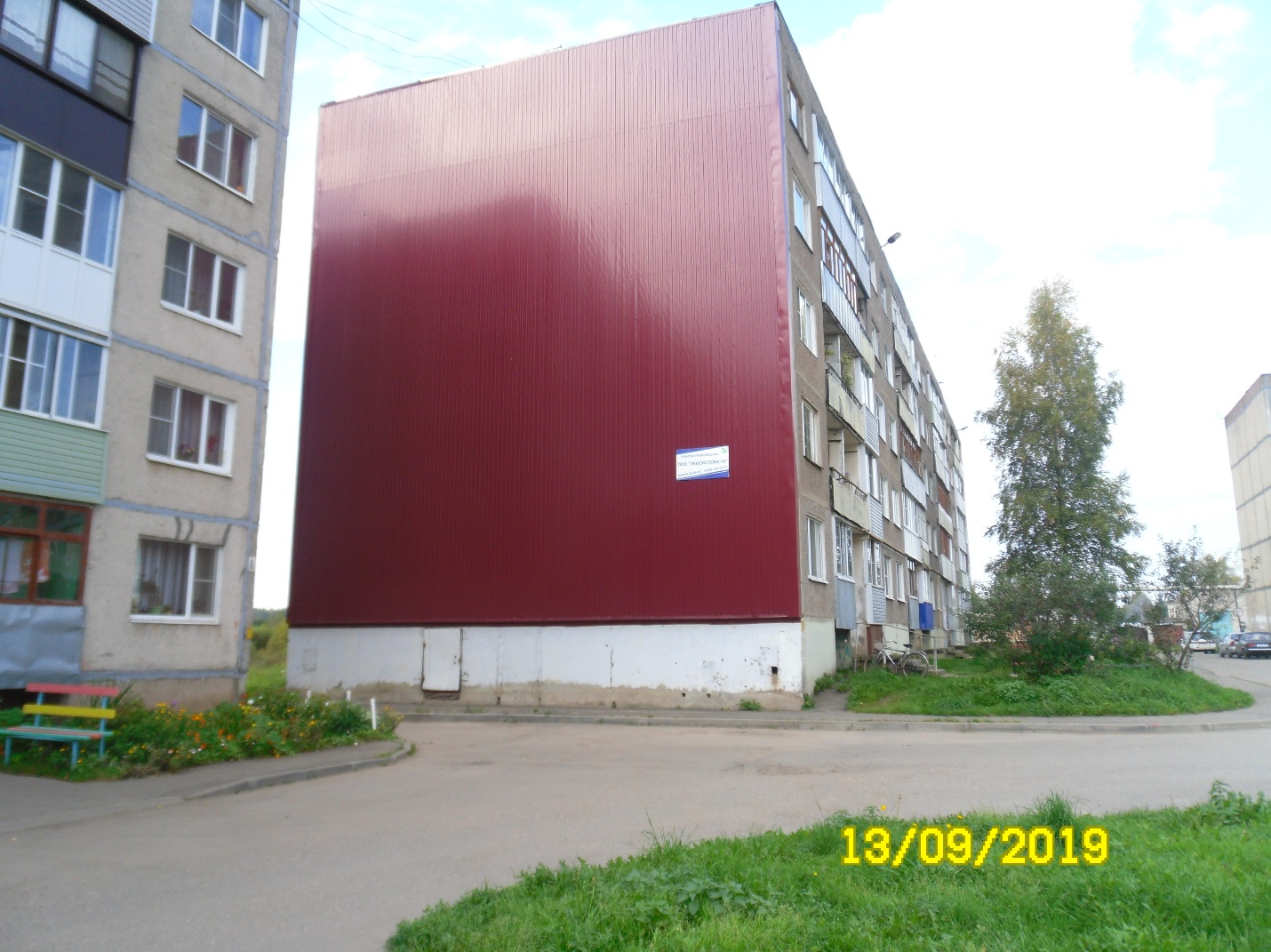 пос. Ермаково, д. 7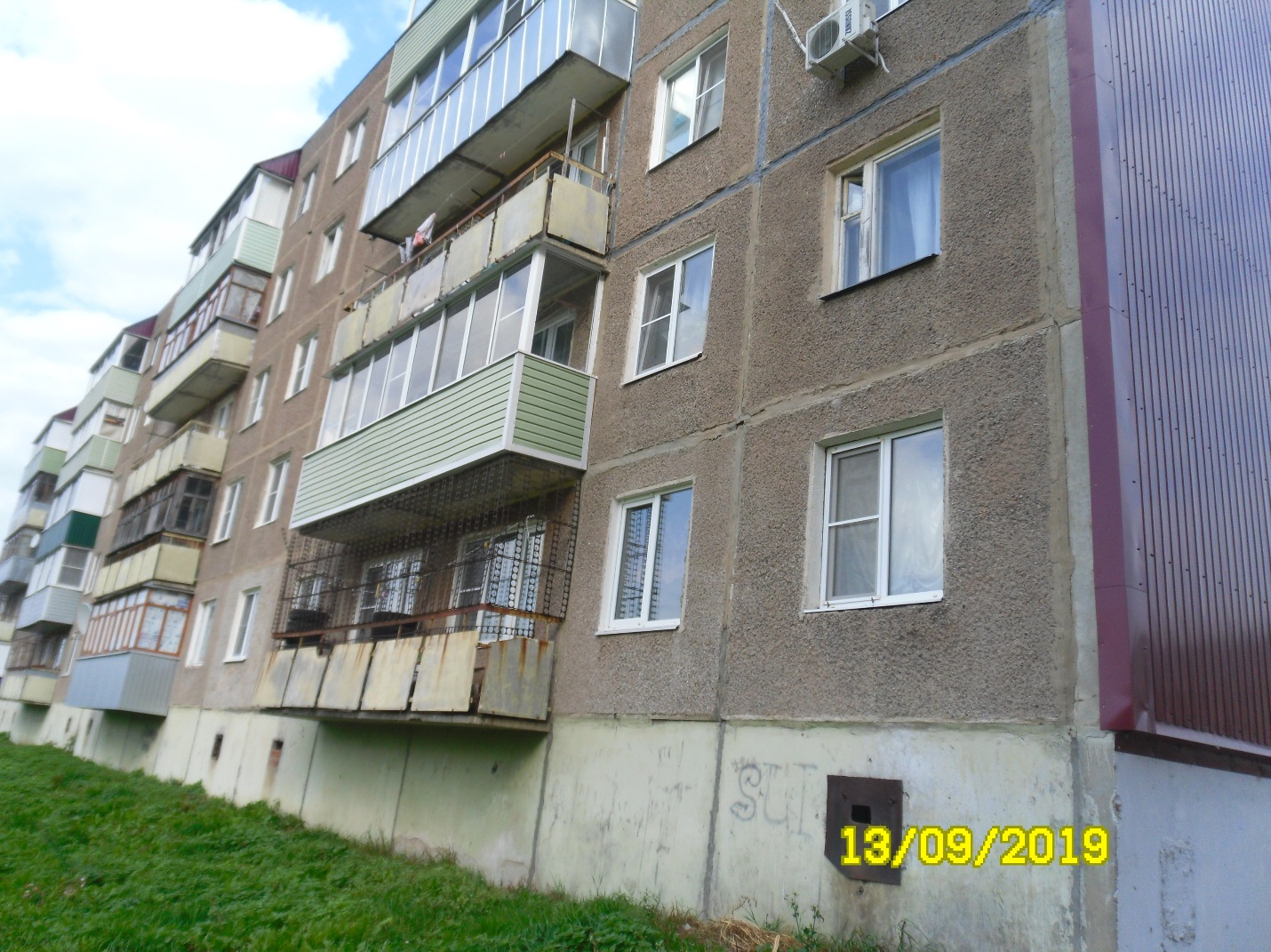 пос. Ермаково, д. 7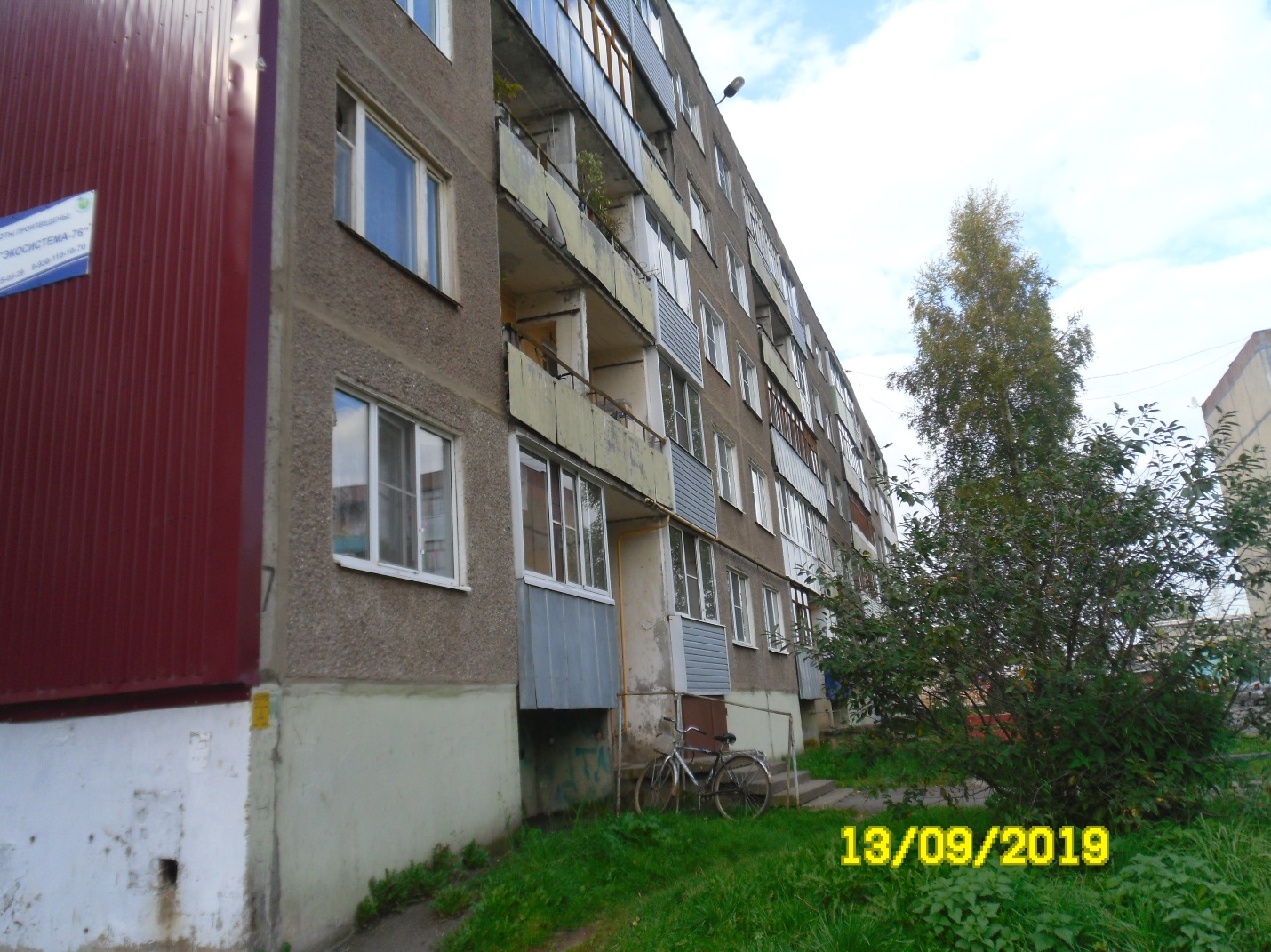 пос. Ермаково, д. 7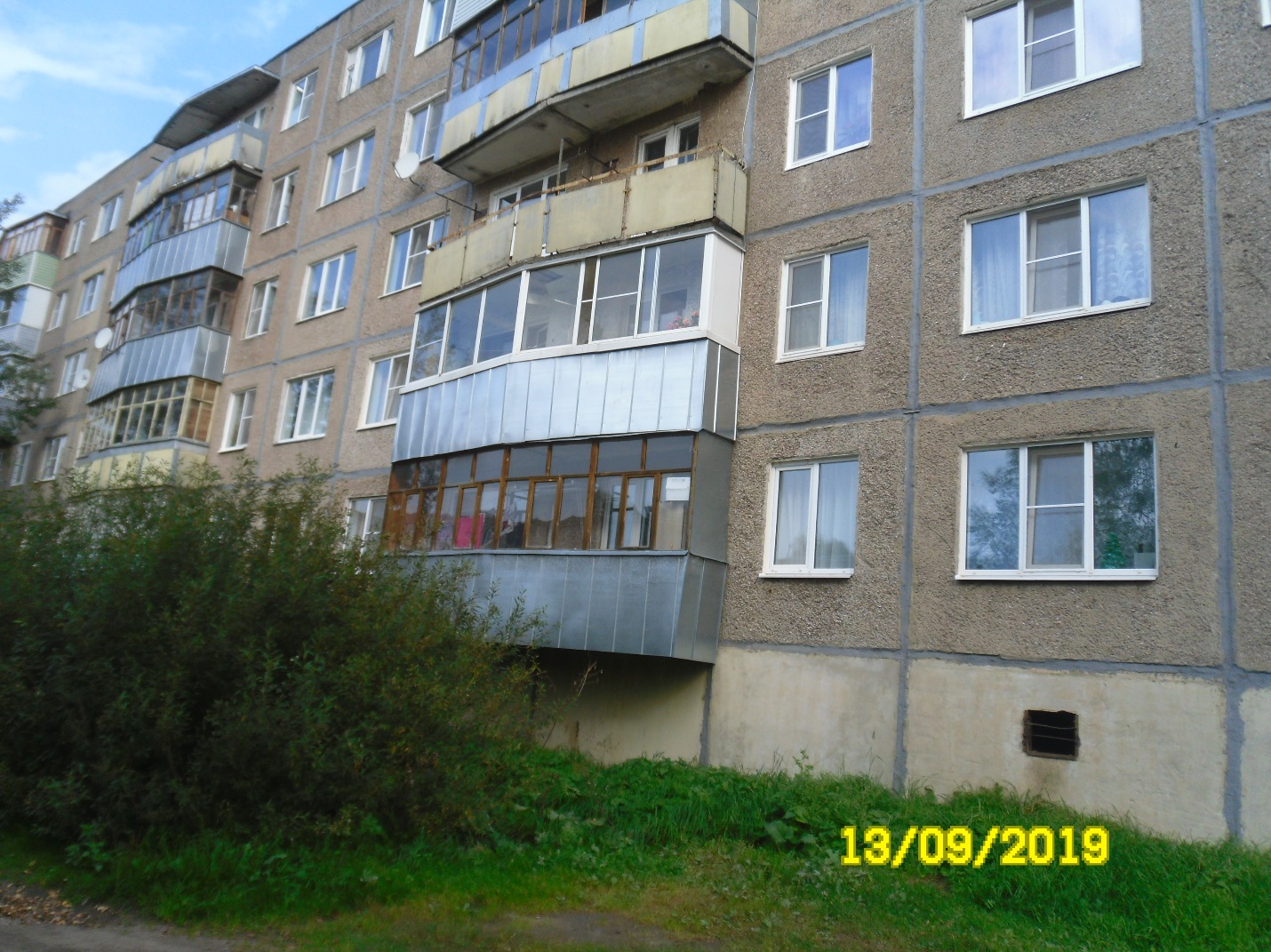 пос. Ермаково, д. 8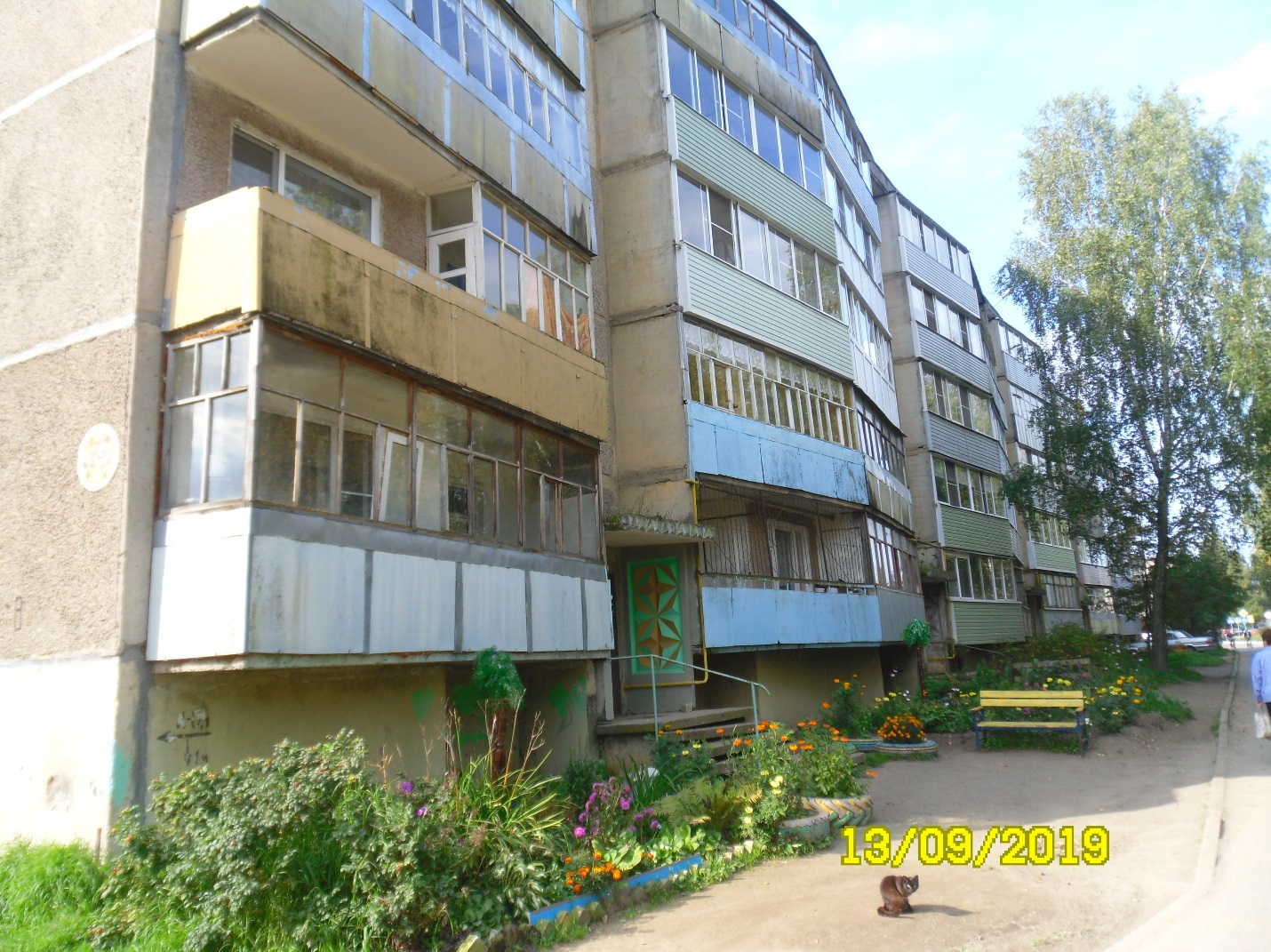 пос. Ермаково, д. 8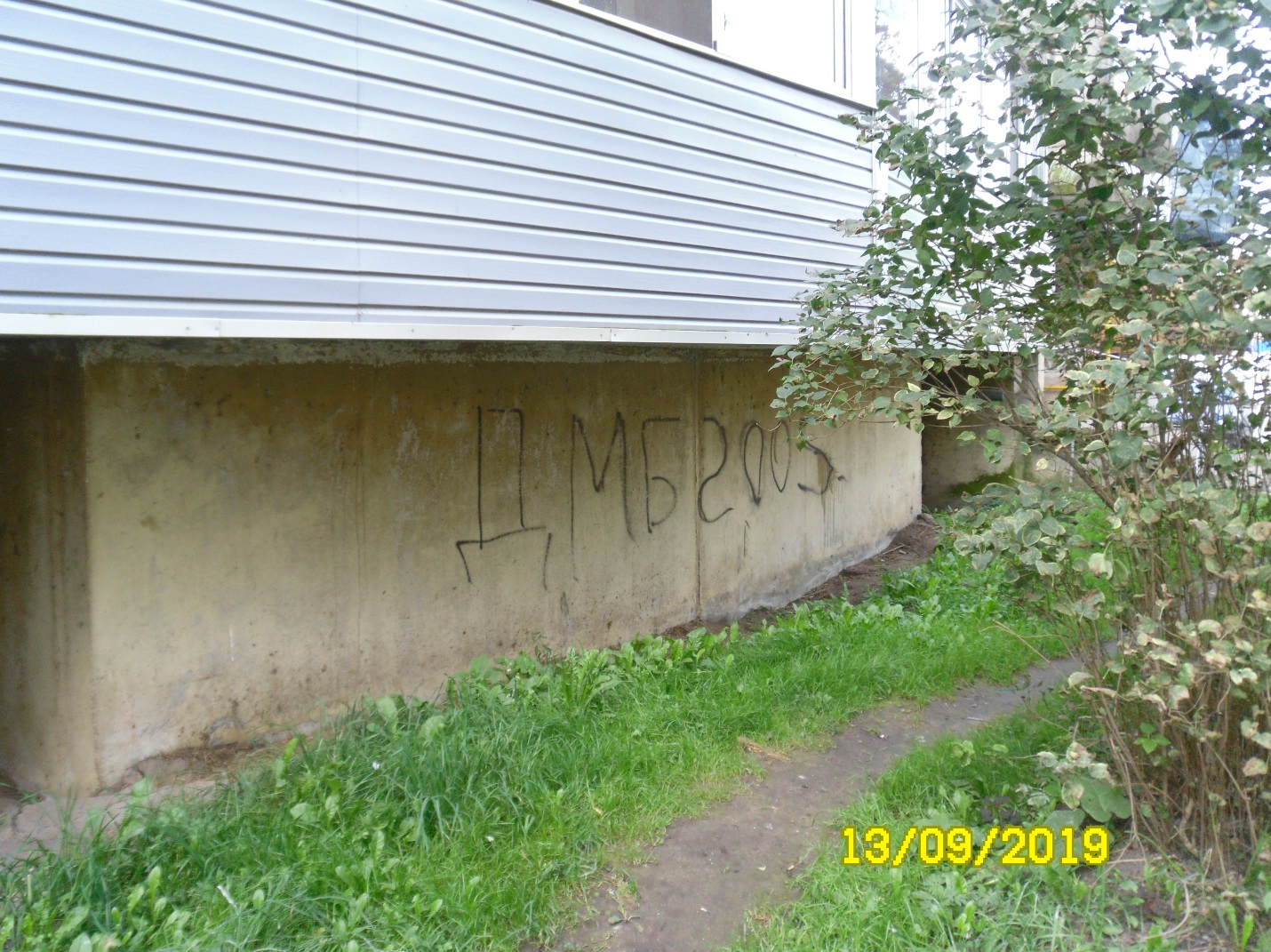 пос. Ермаково, д. 8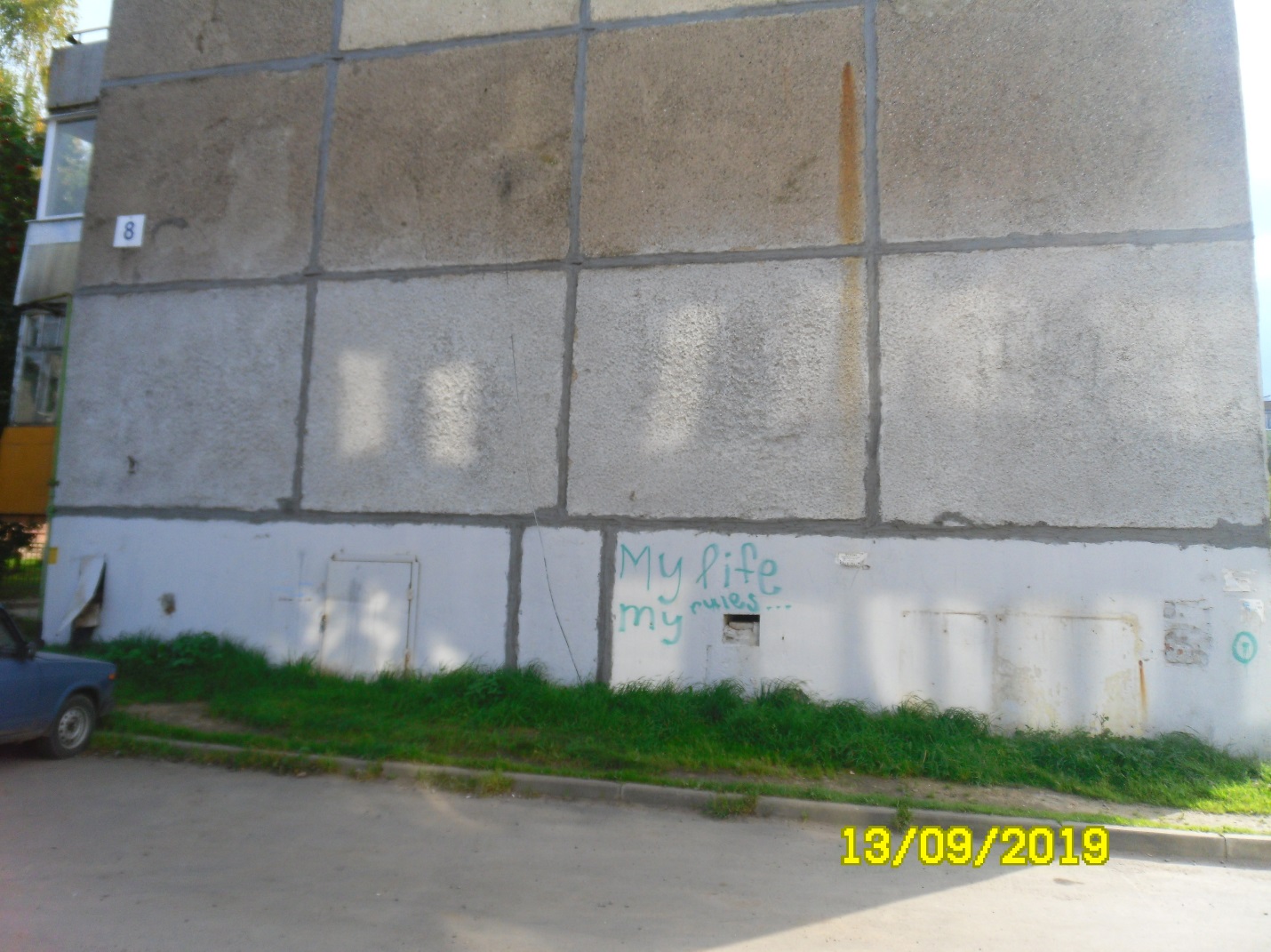 пос. Ермаково, д. 8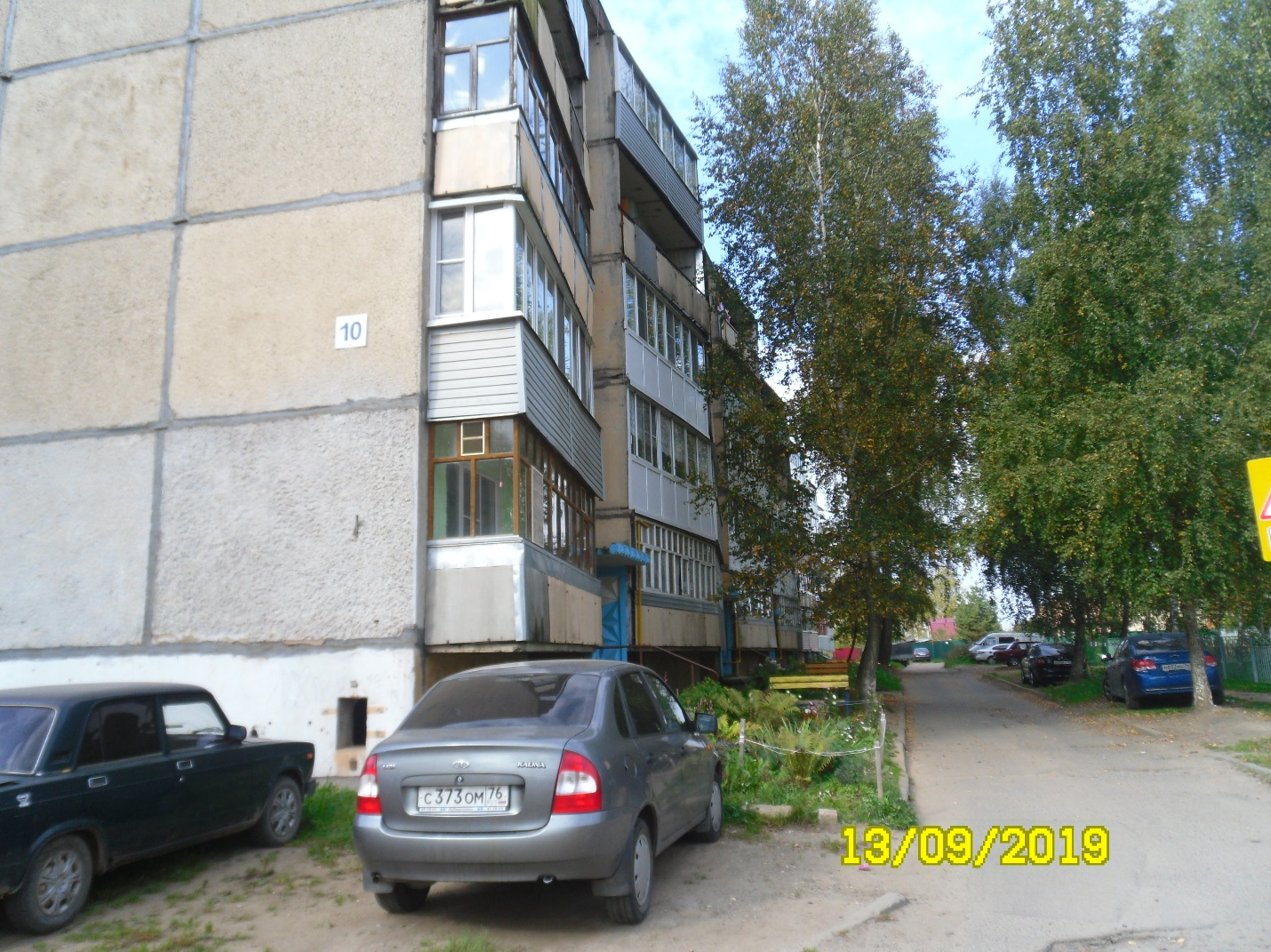 пос. Ермаково, д. 10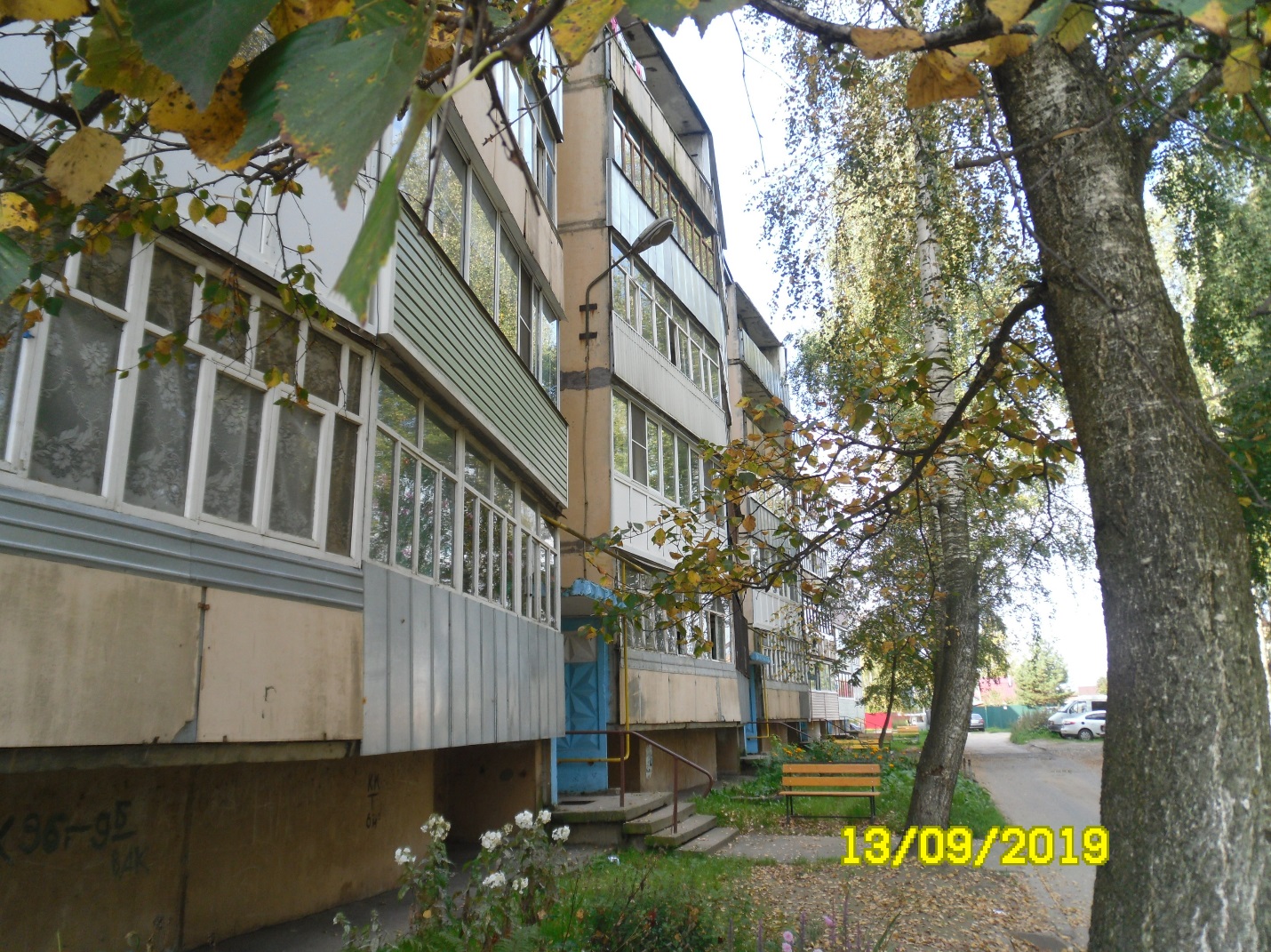 пос. Ермаково, д. 10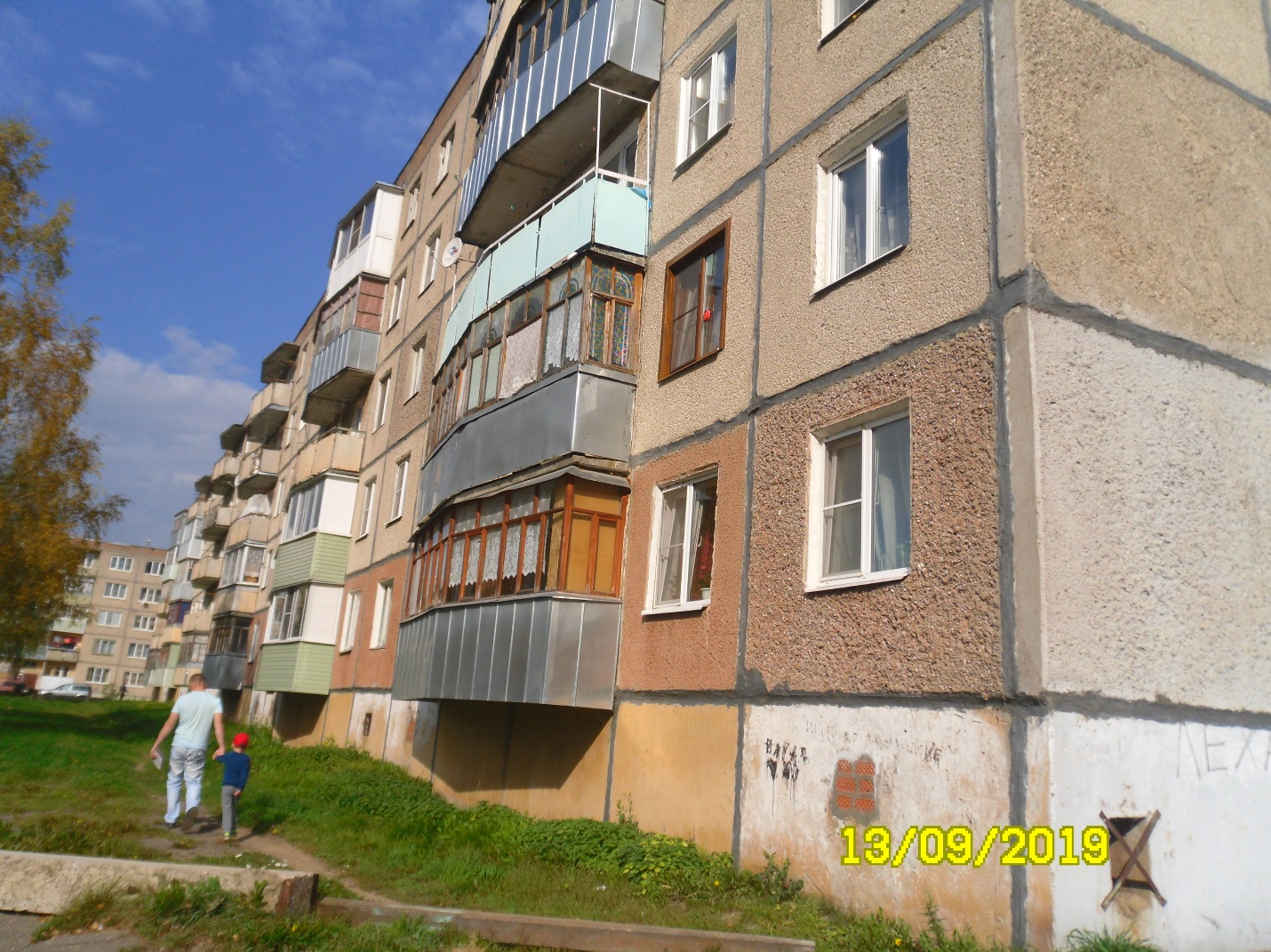 пос. Ермаково, д. 10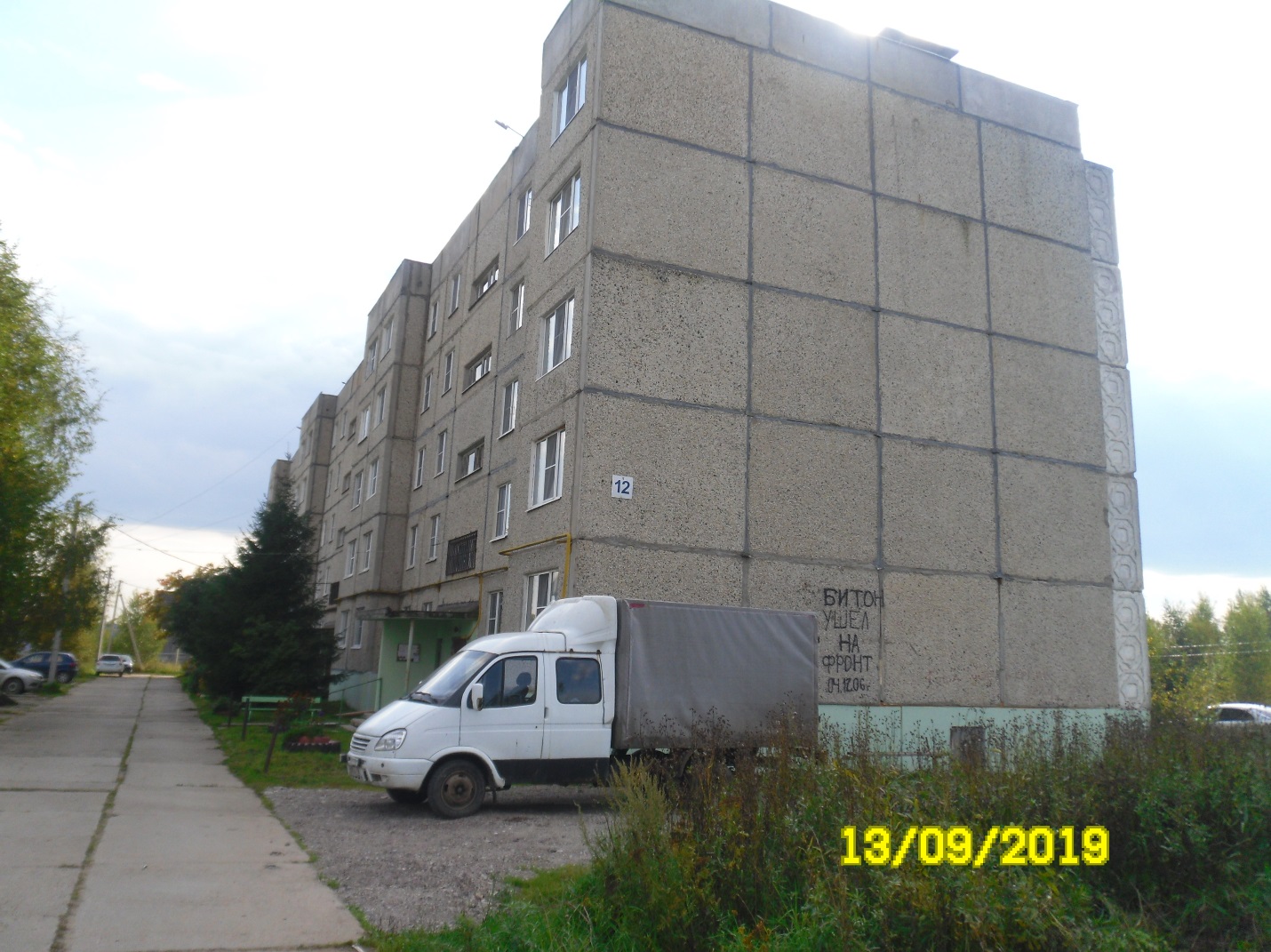 пос. Ермаково, д. 12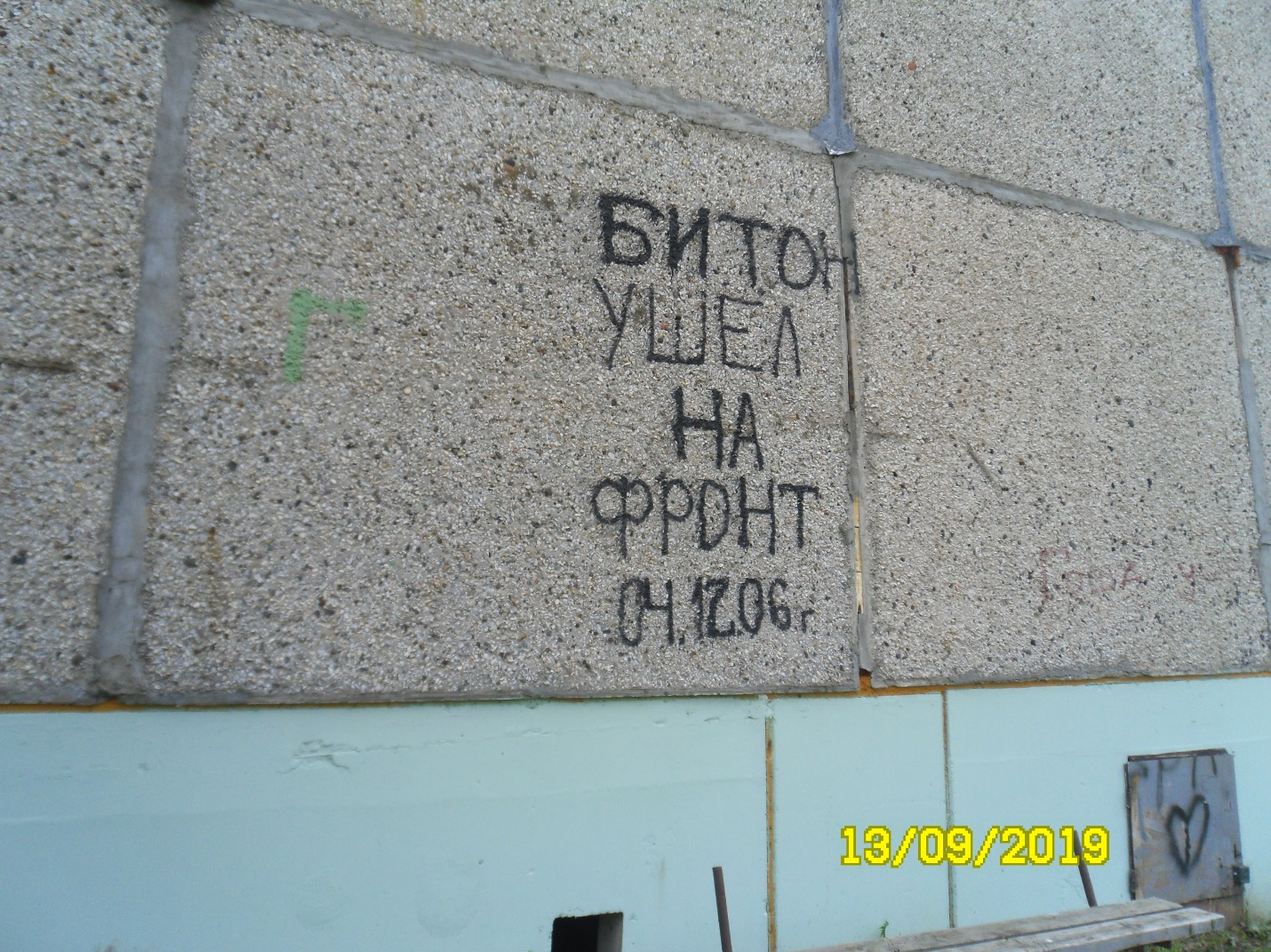 пос. Ермаково, д. 12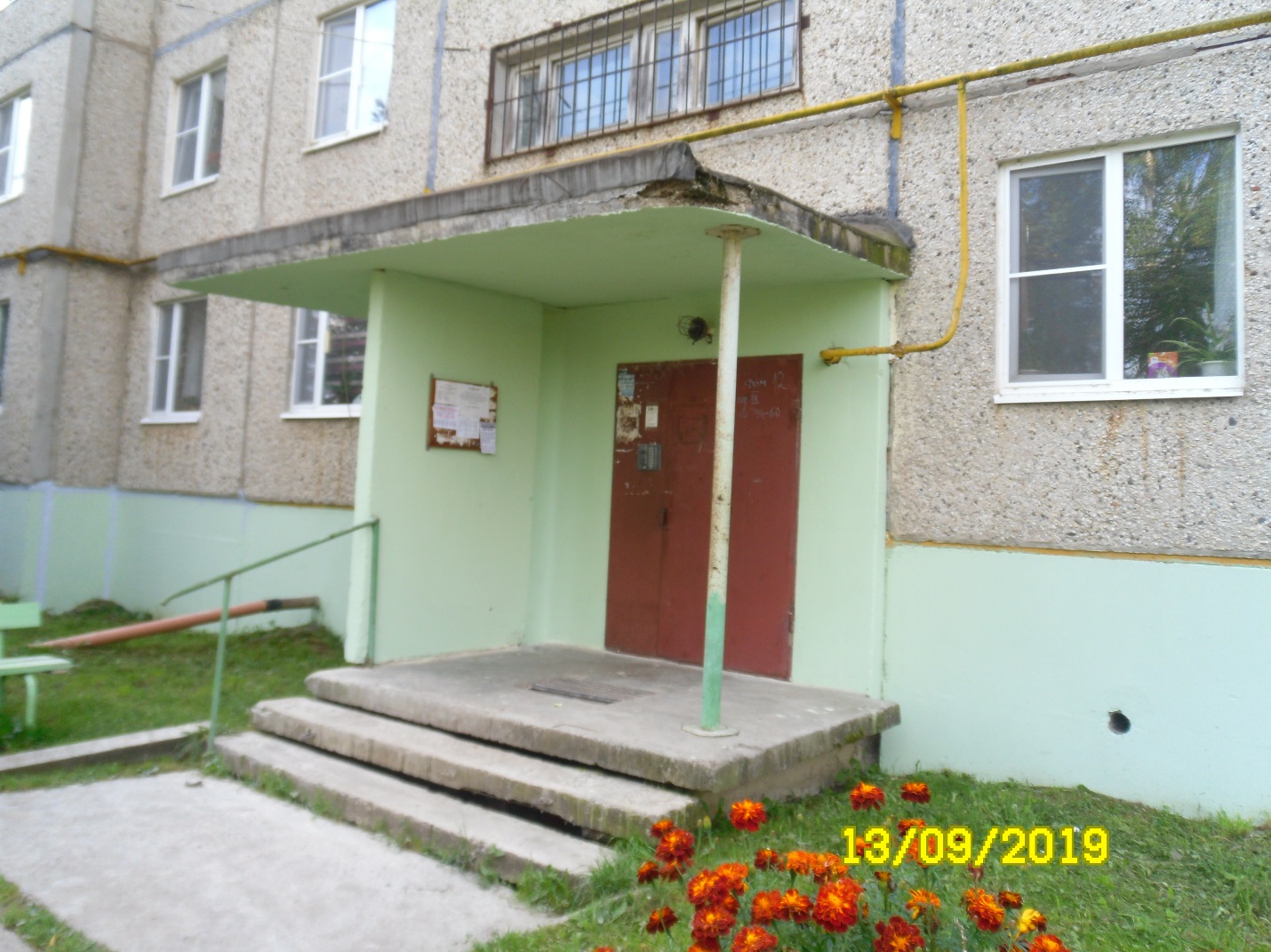 пос. Ермаково, д. 12